BESCOM ACKNOWLEDGEMENT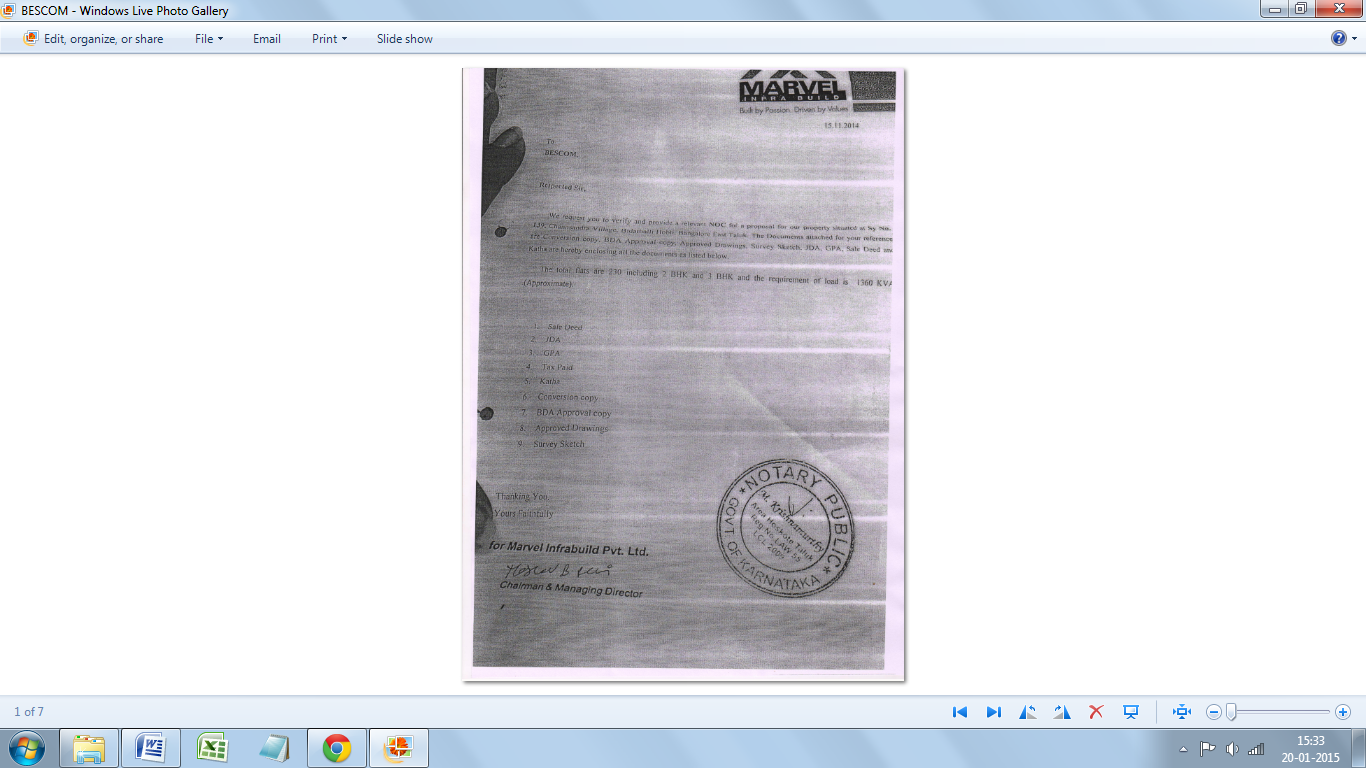 BSNL ACKNOWLEDGEMENT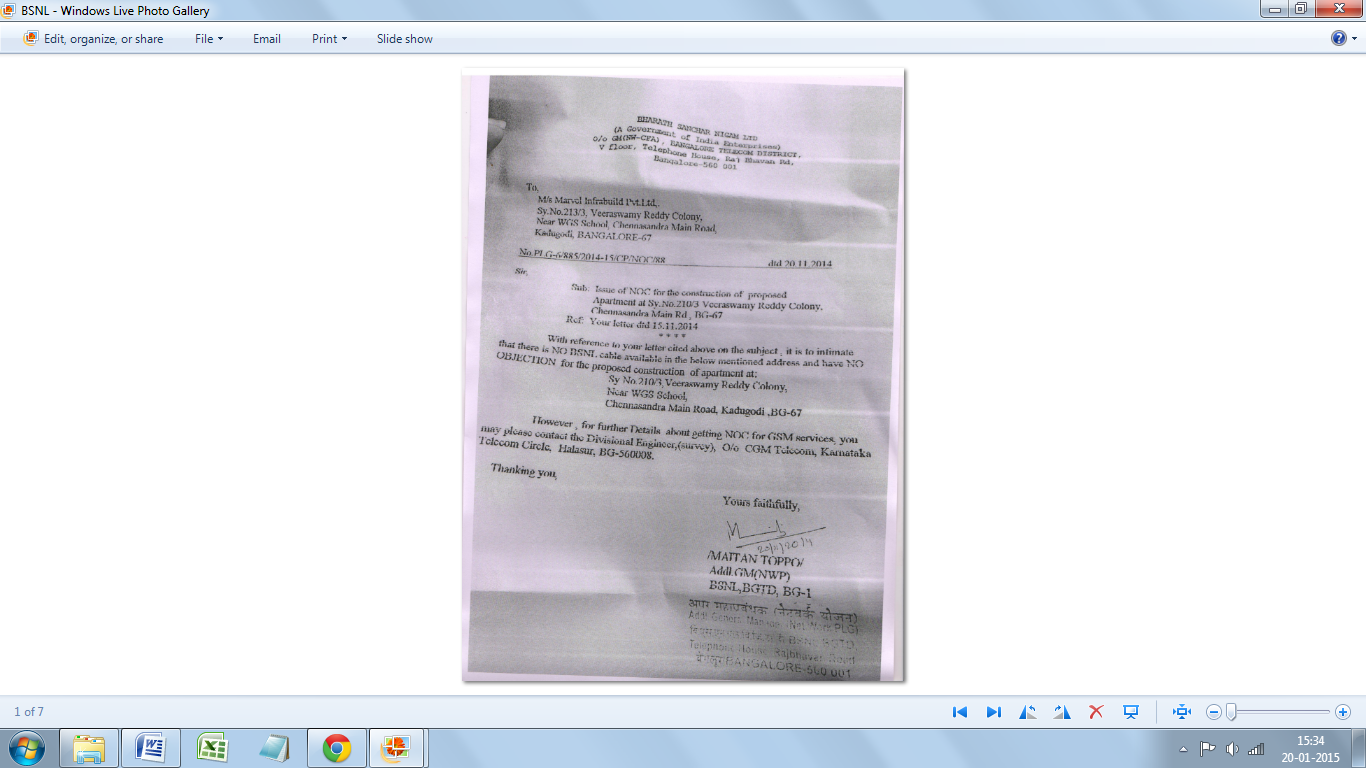 BWSSB ACKNOWLEDGEMENT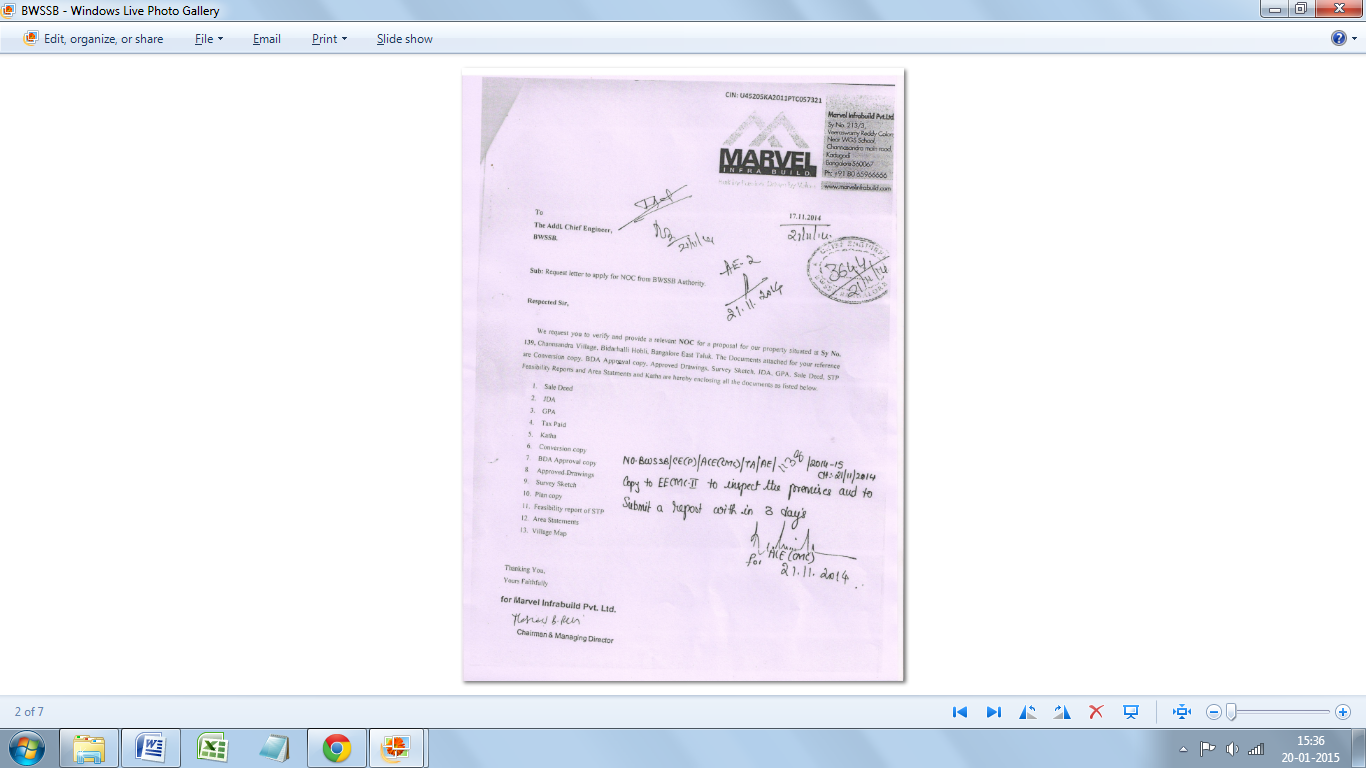 FIRE ACKNOWLEDGEMENT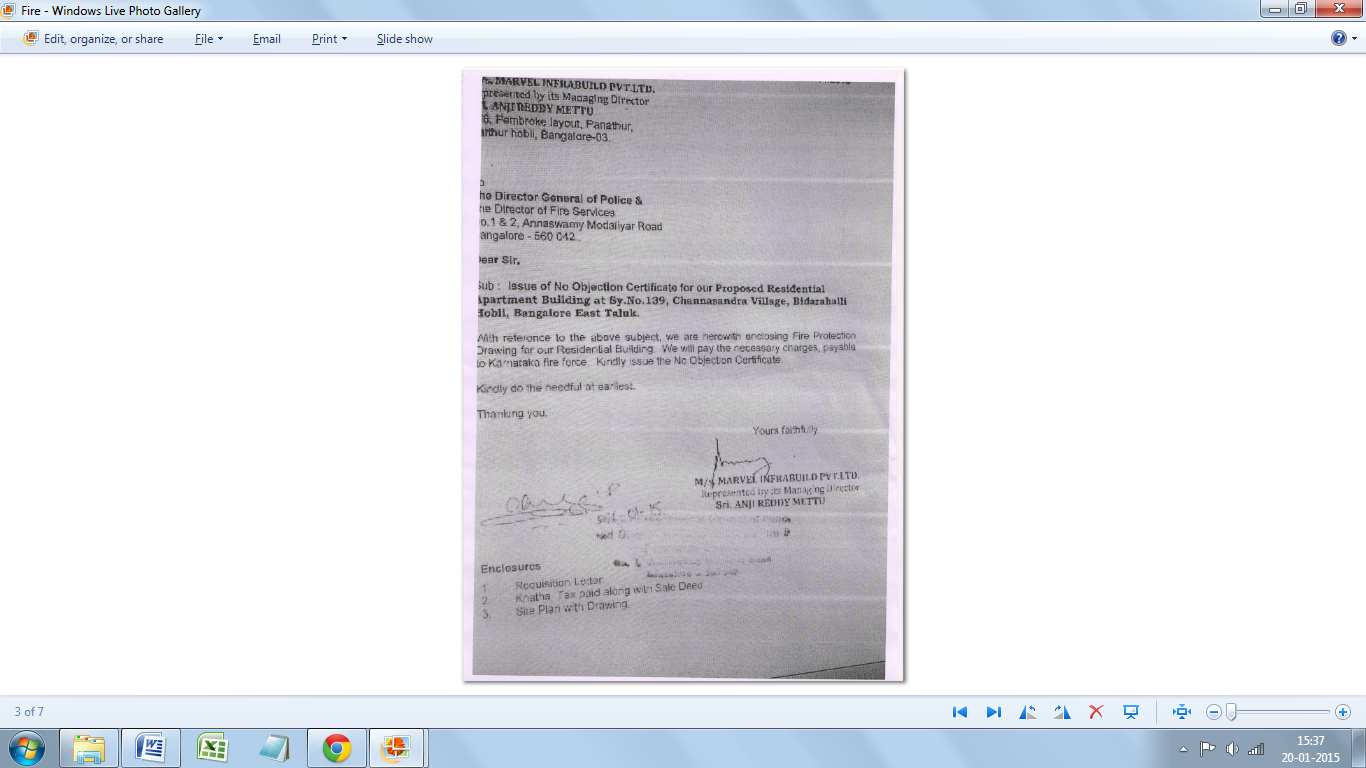 POLLUTION CONTROL BOARD(PCB) ACKNOWLEDGEMENT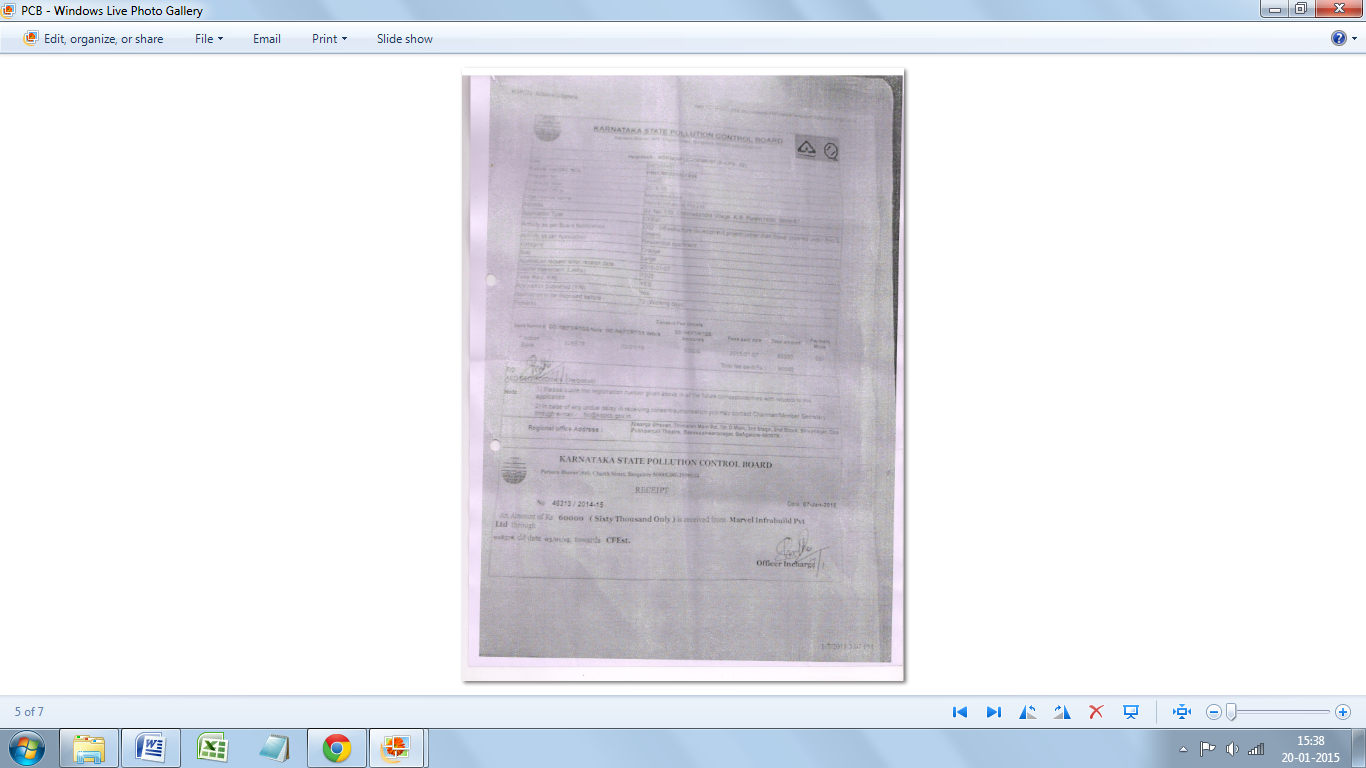 SPECIAL NOTICE FROM BBMP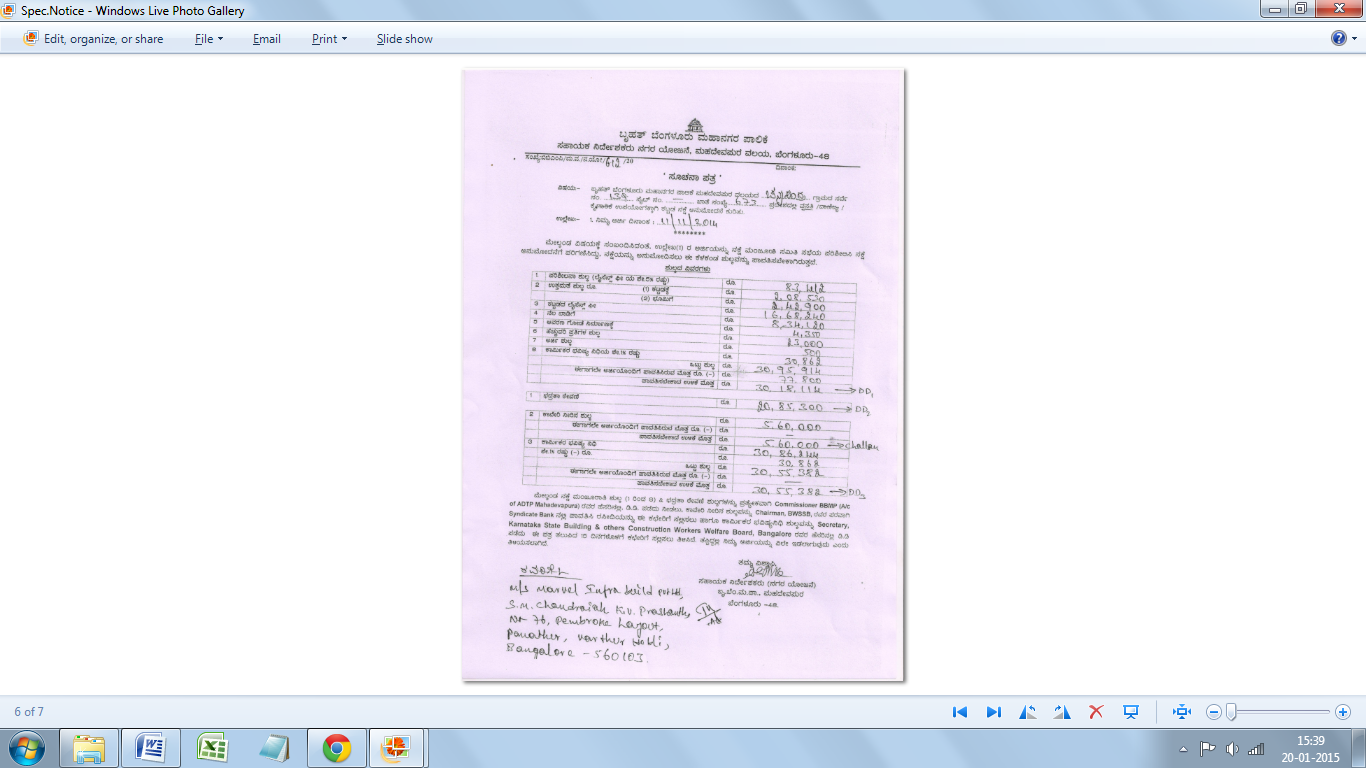 HAL NOC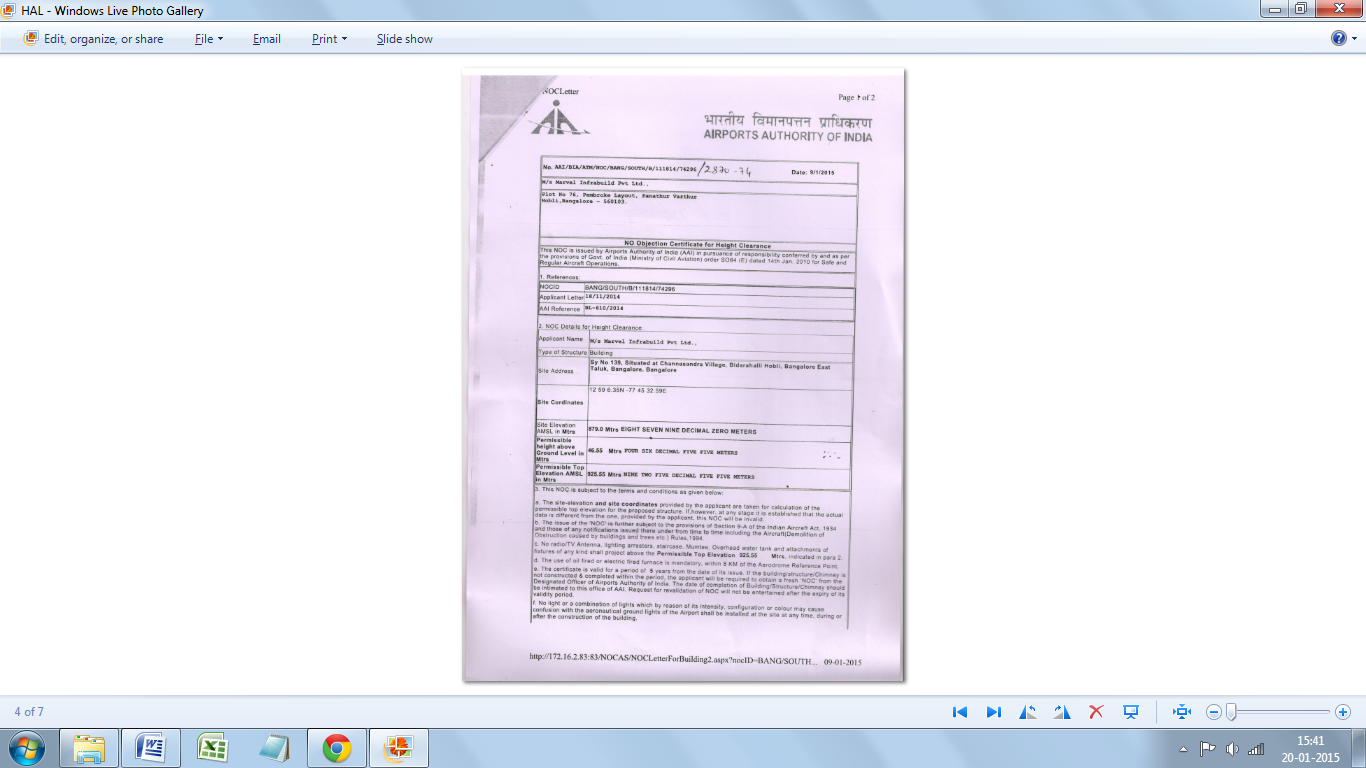 